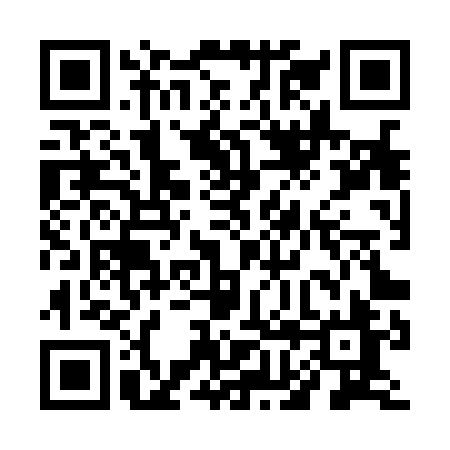 Prayer times for Abbots Bickington, Devon, UKWed 1 May 2024 - Fri 31 May 2024High Latitude Method: Angle Based RulePrayer Calculation Method: Islamic Society of North AmericaAsar Calculation Method: HanafiPrayer times provided by https://www.salahtimes.comDateDayFajrSunriseDhuhrAsrMaghribIsha1Wed3:565:501:146:218:3910:342Thu3:535:481:146:228:4110:363Fri3:515:461:146:238:4210:394Sat3:485:451:146:248:4410:415Sun3:455:431:146:258:4610:446Mon3:425:411:146:268:4710:477Tue3:405:401:146:278:4910:498Wed3:375:381:146:278:5010:529Thu3:345:361:146:288:5210:5510Fri3:315:351:146:298:5310:5711Sat3:285:331:146:308:5511:0012Sun3:265:311:136:318:5611:0313Mon3:235:301:136:328:5811:0614Tue3:215:291:136:338:5911:0715Wed3:205:271:146:349:0111:0716Thu3:205:261:146:359:0211:0817Fri3:195:241:146:359:0411:0918Sat3:185:231:146:369:0511:0919Sun3:185:221:146:379:0611:1020Mon3:175:201:146:389:0811:1121Tue3:175:191:146:399:0911:1222Wed3:165:181:146:399:1011:1223Thu3:165:171:146:409:1211:1324Fri3:155:161:146:419:1311:1425Sat3:155:151:146:429:1411:1426Sun3:145:141:146:429:1511:1527Mon3:145:131:146:439:1711:1628Tue3:135:121:146:449:1811:1629Wed3:135:111:156:459:1911:1730Thu3:125:101:156:459:2011:1831Fri3:125:091:156:469:2111:18